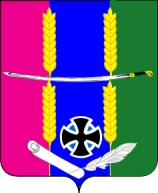                                                              Совет                                   Васюринского сельского поселения Динского района2  созывРЕШЕНИЕ    12 ноября 2009г.                                                                                    № 7ст. ВасюринскаяОб утверждении положения о порядке организации и проведения публичных слушаний в Васюринском сельском поселении Динского района          Во исполнение требований статьи  28 Федерального закона от 6 октября 2003 г. № 131-ФЗ «Об общих принципах организации местного самоуправления в Российской Федерации», в целях определения порядка организации и проведения публичных слушаний на территории Васюринского сельского поселения, в соответствии со статьёй 17 Устава Васюринского сельского поселения Совет Васюринского сельского поселения РЕШИЛ:1. Утвердить положение о порядке организации и проведения публичных слушаний в Васюринском сельском поселении  (прилагается).           2. Обнародовать положение о порядке организации и проведения публичных слушаний .           3. Контроль за исполнением настоящего решения возложить на комиссию по организационно-кадровым и правовым вопросам  Совета Васюринского сельского поселения (Митякина) и администрацию Васюринского сельского поселения.           4. Настоящее решение вступает в силу со дня его обнародования.Глава Васюринскогосельского поселения                                                                                 С.В.Ганич                                                                                Приложение к решению Совета Васюринского сельского поселения	от 12 ноября2009г. № 7ПОЛОЖЕНИЕо порядке организации и проведения публичных слушаний в Васюринском сельском поселенииНастоящее положение в соответствии с Конституцией Российской Федерации, Федеральными законами от 06.10.03 г. № 131-ФЗ «Об общих принципах организации местного самоуправления в Российской Федерации», от 29.12.04 г. № 191-ФЗ «О введении в действие Градостроительного кодекса Российской Федерации», Градостроительным кодексом Российской Федерации, Уставом Васюринского сельского поселения устанавливает порядок организации и проведения публичных слушаний в Васюринском сельском поселении. 1. Общие положенияСтатья 1. Основные понятия           В настоящем положении используются следующие основные понятия:              публичные слушания - форма реализации прав жителей муниципального образования Васюринское сельское поселение на участие в процессе принятия решений органами местного самоуправления муниципального образования Васюринское сельское поселение  посредством публичного обсуждения проектов муниципальных правовых актов по вопросам местного значения. Публичные слушания заключаются в публичном обсуждении проектов муниципальных правовых актов в период установленного срока публичных слушаний. Обсуждение может производиться в установленном порядке на собраниях граждан в местах их жительства и работы. В период обсуждения жители муниципального образования вправе высказывать свои мнения по теме публичных слушаний в средствах массовой информации и вносить предложения  по проектам правовых актов в оргкомитет.  Публичные слушания начинаются в день оповещения жителей муниципального образования о назначении публичных слушаний и заканчиваются проведением итогового собрания публичных слушаний и публикацией заключения о  их результатах;  организационный комитет (далее – оргкомитет) - коллегиальный орган, осуществляющий организационные действия по подготовке и проведению публичных слушаний;участник публичных слушаний – житель муниципального образования, представивший в письменном виде в оргкомитет свои предложения по теме публичных слушаний;эксперт публичных слушаний – гражданин, организация, орган государственной власти, орган местного самоуправления, должностное лицо, специалист, по просьбе оргкомитета представившие в письменном виде  заключения об обоснованности или необоснованности поступивших в оргкомитет предложений участников  публичных слушаний или рекомендации об изменении или дополнении  этих предложений и принимающие участие в прениях на итоговом собрании публичных слушаний для  аргументации своих заключений и рекомендаций;представитель общественности – физическое лицо, представитель общественной организации, общественного объединения, группы или иного объединения, за исключением тех, кто принимает решение по обсуждаемому вопросу в силу служебных обязанностей, представляет органы местного самоуправления, государственной власти или участвует в их деятельности на основании возмездного договора.Статья 2. Цели проведения публичных слушанийПубличные слушания проводятся в целях:информирования общественности и органов местного самоуправления о фактах и существующих мнениях по обсуждаемой проблеме;выявления общественного мнения по теме и вопросам, выносимыми на публичные слушания;подготовки предложений и рекомендаций по обсуждаемой проблеме;- учета мнения общественности при принятии решений органами местного самоуправления.           Результаты публичных слушаний для  органов местного самоуправления  имеют рекомендательный характер.   Статья 3. Вопросы, выносимые на публичные слушания       Публичные слушания проводятся по вопросам местного значения.       В обязательном порядке на публичные слушания выносятся:       1) проект устава Васюринского сельского поселения, а также проект решения Совета Васюринского сельского поселения о внесении изменений и дополнений в данный устав;       2) проект местного бюджета и отчет о его исполнении;       3) проекты планов и программ развития Васюринского сельского поселения;               4) проекты правил землепользования и застройки, проекты генеральных планов поселений, проекты планировки территорий и проекты межевания территорий, а также вопросы предоставления разрешений на условно разрешенный вид использования земельных участков и объектов капитального строительства, вопросы отклонения от предельных параметров разрешенного строительства, реконструкции объектов капитального строительства, вопросы изменения одного вида разрешенного использования земельных участков и объектов капитального строительства на другой вид такого использования при отсутствии утвержденных правил землепользования и застройки;            5) вопросы о преобразовании Васюринского сельского поселения;       6) иные вопросы в случаях, предусмотренных законодательством Российской Федерации и Краснодарского края.Статья 4. Инициаторы публичных слушаний                1.  Инициаторами   публичных   слушаний   могут  являться   население Васюринского сельского поселения, Совет Васюринского сельского поселения (далее -  Совет)  и  глава  Васюринского сельского поселения (далее – глава поселения).	            2. Инициатива населения по проведению публичных слушаний может
исходить от  инициативной  группы  граждан, постоянно проживающих на территории Васюринского сельского поселения и обладающих активным избирательным правом, численностью не менее 25 человек.Статья 5. Назначение публичных слушаний1.	Публичные слушания, проводимые по инициативе населения или Совета, назначаются решением Совета.               2. Публичные   слушания   по   инициативе   главы  поселения назначаются постановлением  главы поселения.3.	В правовом акте о назначении публичных слушаний указывается:тема публичных слушаний;            2)   срок проведения публичных слушаний – не менее одного и не более двух месяцев со дня оповещения жителей муниципального образования о времени и месте их проведения до дня опубликования заключения о результатах публичных слушаний;
            3)  состав оргкомитета, на который возлагается подготовка и проведение публичных слушаний.                4.  В  состав оргкомитета могут быть включены депутаты Совета Васюринского сельского поселения, специалисты администрации Васюринского сельского поселения и представители общественности.Статья 6. Назначение публичных слушаний Советом  по инициативе                населения 1.	Для   принятия  решения   о   назначении   публичных   слушаний   по инициативе населения в Совет направляются:- представление с  указанием  темы предполагаемых публичных слушаний и обоснованием ее общественной значимости;             - проект муниципального правового акта по теме предполагаемых публичных слушаний;список предлагаемого инициаторами состава оргкомитета;            -  список членов инициативной группы по прилагаемому образцу (приложение № 1).Вопрос о  назначении  публичных слушаний рассматривается Советом на очередной сессии  в  соответствии  с  регламентом  Совета.	3. Решение о назначении публичных слушаний принимается на сессии большинством голосов от общего состава  депутатов Совета.При отклонении инициативы населения о проведении публичных слушаний ее инициаторы могут повторно внести предложение о назначении публичных слушаний по данной теме с приложением подписей не менее 5% жителей Васюринского сельского поселения, обладающих активным избирательным правом (по прилагаемой форме подписного листа - приложение № 2).Если в поддержку назначения публичных слушаний высказалось не менее 5% жителей Васюринского сельского поселения, обладающих активным избирательным правом,  публичные слушания по данной   теме   назначаются   Советом  в обязательном порядке.Статья 7. Организация подготовки к публичным слушаниям1.	Не   позднее 5 дней  после  принятия правового акта  Советом или главой поселения о назначении публичных слушаний администрация Васюринского сельского поселения организует проведение первого заседания оргкомитета  и в дальнейшем осуществляет материально- техническое, правовое и информационное обеспечение его деятельности.На первом заседании члены оргкомитета избирают из своего состава председателя и секретаря оргкомитета, которые организуют его работу.Оргкомитет:            1) не позднее пяти дней после проведения своего первого заседания обеспечивает заблаговременное оповещение жителей муниципального образования о проведении публичных слушаний посредством публикации соответствующей информации в газете «Трибуна»;    2) определяет перечень должностных лиц, организаций, органов государственной власти и органов местного самоуправления, специалистов и  представителей общественности, приглашаемых к участию в слушаниях в качестве экспертов,  направляет им официальные обращения с просьбой дать свои письменные  заключения или рекомендации  по поступившим предложениям участников публичных слушаний, направляет им приглашения на итоговое собрание публичных слушаний;	   3) организует учет поступающих от жителей муниципального образования предложений и составление протокола публичных слушаний. В протокол включаются все поступившие в письменной форме предложения после проведения их редакционной подготовки по согласованию с авторами;              4) отклоняет предложения, не соответствующие требованиям, предусмотренным настоящим положением;	    5)  содействует  участникам  публичных слушаний  в получении информации,  необходимой им для подготовки предложений  по  вопросам публичных слушаний, и в представлении информации на публичные слушания;  6) регистрирует участников итогового собрания публичных слушаний и обеспечивает их протоколом публичных слушаний;              7) не позднее пяти дней после проведения итогового собрания  составляет заключение о результатах публичных слушаний, обеспечивает публикацию заключения в газете «Трибуна» и направляет заключение и протокол публичных слушаний со всеми поступившими от участников и экспертов публичных слушаний материалами, протоколы заседаний оргкомитета и протокол итогового собрания публичных слушаний Совету или главе поселения,  издавшим правовой акт о назначении публичных слушаний.4. Оргкомитет составляет план работы, распределяет обязанности своих членов. Оргкомитет вправе создавать рабочие группы для решения конкретных организационных задач,  привлекать к своей деятельности других лиц.Оргкомитет по существу вопросов своей деятельности принимает решения на своих заседаниях, назначаемых председателем оргкомитета по мере необходимости. Председательствует на заседаниях председатель оргкомитета. Заседание считается состоявшимся, если на нем присутствовало не менее двух третей установленного числа членов оргкомитета. Решения принимаются простым голосованием  большинством присутствующих на заседании. При равенстве голосов голос председателя оргкомитета является решающим. Заседания оргкомитета протоколируются. Протокол подписывается председателем и секретарем оргкомитета.Статьи 8. Оповещение жителей муниципального образования о публичных слушаниях            1. Публикуемая оргкомитетом информация для оповещения жителей муниципального образования о публичных слушаниях  должна содержать:тему  публичных слушаний;информацию об инициаторе их проведения;правовой акт о назначении публичных слушаний;             4) указание даты, времени и места проведения итогового собрания публичных слушаний. Дата итогового собрания определяется оргкомитетом с учетом того, что собрание должно быть проведено не ранее семи и не позднее  пяти дней до окончания публичных слушаний (публикация заключения о результатах слушаний);        5) порядок направления жителями предложений по обсуждаемой теме;        6) контактную информацию оргкомитета;       7) проект выносимого на обсуждение муниципального правового акта либо указание на издания и другие источники, где опубликован  (обнародован) проект муниципального правового акта.2. Оргкомитет может использовать и другие формы информирования населения о проводимых публичных слушаниях.Статья 9. Участники публичных слушаний1.	Участниками публичных слушаний, получающими право на
выступление на итоговом собрании публичных слушаний   для   аргументации   своих предложений, являются жители муниципального образования, которые внесли в оргкомитет в письменной форме свои предложения по теме публичных слушаний не позднее, чем за два дня до даты проведения итогового собрания публичных слушаний.2. Предложения должны соответствовать Конституции Российской Федерации, требованиям Федерального закона от 06.10.03 г. № 131-ФЗ «Об общих принципах организации местного самоуправления в Российской Федерации», федеральному законодательству и законодательству Краснодарского края, Уставу муниципального образования Васюринское сельское поселение.Предложения также должны обеспечивать однозначное толкование положений проекта муниципального правового акта, не допускать противоречие или несогласованность с иными положениями данного проекта.Предложения, не соответствующие указанным требованиям, подлежат отклонению оргкомитетом.3. На итоговом собрании публичных слушаний  могут присутствовать без права выступления заинтересованные  жители муниципального  образования,  представители органов местного самоуправления, средств массовой информации и другие лица.Статья 10. Проведение итогового собрания публичных слушаний1.Перед началом проведения итогового собрания публичных слушаний оргкомитет организует регистрацию прибывших участников и экспертов публичных слушаний с выдачей им протокола публичных слушаний.2.	 Председательствующим на итоговом собрании публичных слушаний и секретарем собрания являются соответственно председатель и секретарь оргкомитета. Председательствующий открывает собрание, представляет себя и секретаря собрания, оглашает тему публичных слушаний, инициаторов его проведения, предложения оргкомитета по времени выступления участников собрания,.3.	Время выступления участников публичных слушаний и экспертов определяется председательствующим исходя из количества выступающих и времени, отведенного для проведения собрания, но не может быть менее трех минут на одно выступление.4. Для организации прений председательствующий объявляет вопрос, по которому проводится обсуждение, и предоставляет слово участникам и экспертам публичных слушаний для аргументации их позиции в порядке размещения их предложений, заключений и рекомендаций в протоколе публичных слушаний.               5.	По     окончании    выступления участника или   эксперта публичных слушаний или по истечении предоставленного им времени председательствующий  дает  возможность участникам   собрания   задать   уточняющие   вопросы   по   позиции   и   (или) аргументам выступившего и дополнительное время для ответов на вопросы. Время ответов на вопросы не может превышать времени основного выступления.
           6. Участники и эксперты публичных слушаний вправе снять свои предложения, заключения и рекомендации и  (или) присоединиться к предложениям, выдвинутым другими участниками публичных слушаний. Решения участников и экспертов об изменении их позиции по рассматриваемому вопросу отражаются в протоколе публичных слушаний.После   окончания   выступлений участников и   экспертов   по   каждому вопросу повестки собрания председательствующий обращается к ним с вопросом о возможном изменении их позиции по итогам проведенного обсуждения.По окончанию прений по всем вопросам повестки 
собрания  председательствующий  предоставляет слово секретарю для  уточнения предложений, заключений и рекомендаций,  оставшихся  в  протоколе после  рассмотрения всех вопросов собрания.Во время итогового собрания секретарем составляется протокол собрания, который подписывается председательствующим и секретарем собрания и приобщается к протоколу публичных слушаний.            10. В течение двух дней после итогового собрания оргкомитет  организует составление протокола публичных слушаний в окончательном виде (по образцу согласно приложению № 3), в который включаются все участники и эксперты публичных слушаний, все поступившие от них на  слушаниях и отозванные на итоговом собрании предложения, заключения и рекомендации, другие изменения их позиций, а также отклоненные оргкомитетом предложения. Протокол подписывается председателем и секретарем оргкомитета.Статья 11. Заключение о результатах публичных слушаний              1. Заключение о результатах публичных слушаний является итоговым документом публичных слушаний. Заключение составляется оргкомитетом на основе анализа поступивших в ходе слушаний предложений их участников, заключений и рекомендаций экспертов, содержащихся в протоколе публичных слушаний.          2. Заключение состоит из вводной, описательной, мотивировочной и констатирующей частей.           Во вводной части указываются дата, место составления заключения, состав оргкомитета, инициатор публичных слушаний, тема слушаний, правовой акт о назначении слушаний, срок слушаний.          В описательной части указываются общее количество поступивших предложений участников слушаний, заключений и рекомендаций экспертов, количество отклоненных оргкомитетом предложений участников, количество отозванных предложений.           Мотивировочная часть содержит обобщенный анализ поступивших предложений, заключений, рекомендаций и выводы о целесообразности или нецелесообразности принятия компетентным органом местного самоуправления тех или иных предложений.            В констатирующей части указываются конкретные предложения (с указанием их авторов), рекомендуемые оргкомитетом для принятия компетентным органом.            3. Заключение подписывается всеми членами оргкомитета. Член оргкомитета, не согласный с мнением большинства членов оргкомитета, вправе письменно изложить свое особое мнение, которое подлежит приобщению к заключению. Статья 12. Окончание  публичных слушаний1.	Получив материалы публичных слушаний, Совет или глава поселения определяют, к компетенции какого из данных органов местного самоуправления относится принятие решения по вопросу (вопросам) публичных слушаний, и в зависимости от этого либо направляют материалы  компетентному органу либо принимают решение по существу.2.  Перед  решением  вопроса  о принятии  (включении в текст проекта решения) или  об отклонении предложений участников публичных слушаний  на сессии Совета заслушивается доклад председателя оргкомитета или  уполномоченного им  члена оргкомитета о деятельности оргкомитета.3.  Итоги рассмотрения  компетентным органом поступивших в ходе публичных слушаний предложений с обязательным  приведением содержания  принятых  (включенных в текст  правового акта) предложений  подлежат  опубликованию оргкомитетом  в газете «Трибуна».4. После опубликования итогов рассмотрения предложений  оргкомитет прекращает свою деятельность.Статья 13. Финансирование публичных слушанийФинансирование организации и проведения публичных слушаний осуществляется за счет средств бюджета Васюринского сельского поселения, за исключением случаев, предусмотренных настоящим положением.                   2. Особенности организации и проведения публичных слушаний по вопросам градостроительной деятельностиСтатья 14. Публичные слушания по вопросам градостроительной деятельности            1. Публичные слушания по вопросам градостроительной деятельности организуются и проводятся по правилам настоящего положения с особенностями,  установленными в настоящей главе.            2. Решения о назначении публичных слушаний по вопросам градостроительной деятельности принимаются главой поселения, за исключением случаев, когда публичные слушания назначаются Советом по собственной инициативе или по инициативе населения.            3. Функции оргкомитета при проведении публичных слушаний по вопросам градостроительной деятельности выполняет комиссия по подготовке проекта правил землепользования и застройки (далее – комиссия).            4. При проведении публичных слушаний по вопросам градостроительной деятельности итоговое собрание публичных слушаний не проводится.            Статья 15. Публичные слушания по проектам генеральных планов поселений           1. Публичные слушания по проектам генеральных планов проводятся в каждом населенном пункте поселения. При внесении изменений в генеральные планы публичные слушания проводятся в населенных пунктах, в отношении территорий которых предлагается внесение изменений в генеральные планы, а также в населенных пунктах, имеющих общую границу с указанными населенными пунктами.   2. При проведении публичных слушаний в целях обеспечения всем заинтересованным лицам равных возможностей для участия в публичных слушаниях территория населенного пункта может быть разделена на части. Предельная численность лиц, проживающих или зарегистрированных на такой части территории, устанавливается законами Краснодарского края исходя из требования обеспечения всем заинтересованным лицам равных возможностей для выражения своего мнения.    3. В целях доведения до населения информации о содержании проекта генерального плана комиссия в обязательном порядке организуют выставки, экспозиции демонстрационных материалов проекта генерального плана, выступления представителей органов местного самоуправления, разработчиков проекта генерального плана на собраниях жителей, в печатных средствах массовой информации, по радио и телевидению.    4. Участники публичных слушаний вправе представить в комиссию свои предложения и замечания, касающиеся проекта генерального плана, для включения их в протокол публичных слушаний.           5. Заключение о результатах публичных слушаний подлежит опубликованию в газете «Трибуна».    .Статья 16. Публичные слушания по проекту правил  землепользования и застройки    1. Глава поселения при получении проекта правил землепользования и застройки принимает решение о проведении публичных слушаний по такому проекту в срок не позднее чем через десять дней со дня получения такого проекта.    2. Продолжительность публичных слушаний по проекту правил землепользования и застройки составляет два месяца со дня опубликования такого проекта. Назначение публичных слушаний и оповещение жителей об их проведении производится одновременно с опубликованием проекта.    3. В случае если внесение изменений в правила землепользования и застройки связано с размещением или реконструкцией отдельного объекта капитального строительства, публичные слушания по внесению изменений в правила землепользования и застройки проводятся в границах территории, планируемой для размещения или реконструкции такого объекта, и в границах устанавливаемой для такого объекта зоны с особыми условиями использования территорий. При этом комиссия направляет извещения о проведении публичных слушаний по проекту правил землепользования и застройки правообладателям земельных участков, имеющих общую границу с земельным участком, на котором планируется осуществить размещение или реконструкцию отдельного объекта капитального строительства, правообладателям зданий, строений, сооружений, расположенных на земельных участках, имеющих общую границу с указанным земельным участком, и правообладателям помещений в таком объекте, а также правообладателям объектов капитального строительства, расположенных в границах зон с особыми условиями использования территорий. Указанные извещения направляются в срок не позднее чем через пятнадцать дней со дня принятия главой поселения решения о проведении публичных слушаний по предложениям о внесении изменений в правила землепользования и застройки.    4. После завершения публичных слушаний по проекту правил землепользования и застройки комиссия с учетом результатов таких публичных слушаний обеспечивает внесение изменений в проект правил землепользования и застройки и представляет указанный проект главе поселения. Обязательными приложениями к проекту правил землепользования и застройки являются протоколы публичных слушаний и заключение о результатах публичных слушаний.             5. Правила землепользования и застройки утверждаются Советом. Обязательными приложениями к направляемому в Совет проекту правил землепользования и застройки являются протоколы публичных слушаний по указанному проекту и заключение о результатах таких публичных слушаний.      6. Совет по результатам рассмотрения проекта правил землепользования и застройки и обязательных приложений к нему может утвердить правила землепользования и застройки или направить проект правил землепользования и застройки главе поселения на доработку в соответствии с результатами публичных слушаний по указанному проекту.Статья 17. Публичные слушания по вопросу предоставления  разрешения на условно разрешенный вид использования земельного участка или объекта капитального строительства       1. В целях соблюдения права человека на благоприятные условия жизнедеятельности, прав и законных интересов правообладателей земельных участков и объектов капитального строительства публичные слушания по вопросу предоставления разрешения на условно разрешенный вид использования проводятся с участием граждан, проживающих в пределах территориальной зоны, в границах которой расположен земельный участок или объект капитального строительства, применительно к которым запрашивается разрешение. В случае, если условно разрешенный вид использования земельного участка или объекта капитального строительства может оказать негативное воздействие на окружающую среду, публичные слушания проводятся с участием правообладателей земельных участков и объектов капитального строительства, подверженных риску такого негативного воздействия.      2. Комиссия направляет сообщения о проведении публичных слушаний по вопросу предоставления разрешения на условно разрешенный вид использования правообладателям земельных участков, имеющих общие границы с земельным участком, применительно к которому запрашивается данное разрешение, правообладателям объектов капитального строительства, расположенных на земельных участках, имеющих общие границы с земельным участком, применительно к которому запрашивается данное разрешение, и правообладателям помещений, являющихся частью объекта капитального строительства, применительно к которому запрашивается данное разрешение. Указанные сообщения направляются не позднее чем через десять дней со дня поступления заявления заинтересованного лица о предоставлении разрешения на условно разрешенный вид использования.      3. Участники публичных слушаний по вопросу о предоставлении разрешения на условно разрешенный вид использования вправе представить в комиссию свои предложения и замечания, касающиеся указанного вопроса, для включения их в протокол публичных слушаний.      4. Заключение о результатах публичных слушаний по вопросу предоставления разрешения на условно разрешенный вид использования подлежит опубликованию в газете «Трибуна».      5. Срок проведения публичных слушаний с момента оповещения жителей муниципального образования о времени и месте их проведения до дня опубликования заключения о результатах публичных слушаний не может быть более одного месяца.      6. На основании заключения о результатах публичных слушаний по вопросу о предоставлении разрешения на условно разрешенный вид использования комиссия осуществляет подготовку рекомендаций о предоставлении разрешения на условно разрешенный вид использования или об отказе в предоставлении такого разрешения с указанием причин принятого решения и направляет их главе поселения.        7. На основании указанных в пункте 6 настоящей статьи рекомендаций глава поселения в течение трех дней со дня поступления таких рекомендаций принимает решение о предоставлении разрешения на условно разрешенный вид использования или об отказе в предоставлении такого разрешения. Указанное решение подлежит опубликованию в газете «Трибуна».        8. Расходы, связанные с организацией и проведением публичных слушаний по вопросу предоставления разрешения на условно разрешенный вид использования, несет физическое или юридическое лицо, заинтересованное в предоставлении такого разрешения.                9. В случае, если условно разрешенный вид использования земельного участка или объекта капитального строительства включен в градостроительный регламент в установленном для внесения изменений в правила землепользования и застройки порядке после проведения публичных слушаний по инициативе физического или юридического лица, заинтересованного в предоставлении разрешения на условно разрешенный вид использования, решение о предоставлении разрешения на условно разрешенный вид использования такому лицу принимается без проведения публичных слушаний.Статья 18. Публичные слушания по вопросу о предоставлении  разрешения на отклонение от предельных параметров разрешенного строительства, реконструкции объектов капитального строительства       1. Вопрос о предоставления разрешения на отклонение от предельных параметров разрешенного строительства, реконструкции объектов капитального строительства подлежит обсуждению на публичных слушаниях, проводимых в порядке, определенном ст. 17 настоящего положения. Расходы, связанные с организацией и проведением публичных слушаний по вопросу о предоставлении разрешения на отклонение от предельных параметров разрешенного строительства, реконструкции объектов капитального строительства, несет физическое или юридическое лицо, заинтересованное в предоставлении такого разрешения.        2. На основании заключения о результатах публичных слушаний по вопросу о предоставлении разрешения на отклонение от предельных параметров разрешенного строительства, реконструкции объектов капитального строительства комиссия осуществляет подготовку рекомендаций о предоставлении такого разрешения или об отказе в предоставлении такого разрешения с указанием причин принятого решения и направляет указанные рекомендации главе поселения.         3. Глава поселения в течение семи дней со дня поступления указанных в пункте 2 настоящей статьи рекомендаций принимает решение о предоставлении разрешения на отклонение от предельных параметров разрешенного строительства, реконструкции объектов капитального строительства или об отказе в предоставлении такого разрешения с указанием причин принятого решения.Статья 19. Публичные слушания по проекту планировки территории и проекту межевания территории        1. В целях соблюдения права человека на благоприятные условия жизнедеятельности, прав и законных интересов правообладателей земельных участков и объектов капитального строительства публичные слушания по проекту планировки территории и проекту межевания территории проводятся с участием граждан, проживающих на территории, применительно к которой осуществляется подготовка проекта ее планировки и проекта ее межевания, правообладателей земельных участков и объектов капитального строительства, расположенных на указанной территории, лиц, законные интересы которых могут быть нарушены в связи с реализацией таких проектов.         2. При проведении публичных слушаний по проекту планировки территории и проекту межевания территории всем заинтересованным лицам должны быть обеспечены равные возможности для выражения своего мнения.         3. Участники публичных слушаний по проекту планировки территории и проекту межевания территории вправе представить в комиссию свои предложения и замечания, касающиеся проекта планировки территории или проекта межевания территории, для включения их в протокол публичных слушаний.         4. Заключение о результатах публичных слушаний по проекту планировки территории и проекту межевания территории подлежит опубликованию в газете «Трибуна».         5. Срок проведения публичных слушаний со дня оповещения жителей муниципального образования о времени и месте их проведения до дня опубликования заключения о результатах публичных слушаний  не может быть менее одного месяца и более двух месяцев.        6. Комиссия направляет главе поселения подготовленную документацию по планировке территории, протокол публичных слушаний по проекту планировки территории и проекту межевания территории и заключение о результатах публичных слушаний не позднее чем через пятнадцать дней со дня проведения публичных слушаний.       7. В случае если физическое или юридическое лицо обращается в администрацию муниципального образования Васюринское сельское поселение с  заявлением о выдаче ему градостроительного плана земельного участка, проведение публичных слушаний не требуется. Администрация в течение тридцати дней со дня поступления указанного обращения осуществляет подготовку градостроительного плана земельного участка и утверждает его. Предоставление заявителю градостроительного плана земельного участка производится без взимания платы. Приложение № 1к Положению о порядке организации и проведения публичных слушаний в муниципальном образовании Васюринское сельское поселение СПИСОКчленов инициативной группыПриложение № 2к Положению о порядке организации и проведения публичных слушаний в Васюринском сельском  поселенииПОДПИСНОЙ ЛИСТ Публичные слушания по теме:Мы, нижеподписавшиеся, поддерживаем проведение публичных слушаний по теме: предлагаемых инициативной группой граждан  _________________________________________________________________________________________________________________________________________Подписной лист удостоверяю:(фамилия, имя отчество, серия, номер и дата выдачи паспорта или документа, заменяющего паспорт гражданина, с указанием наименования или кода выдавшего его органа, адрес места жительства лица, собиравшего подписи, его подпись и дата ее внесения                                                                                    Приложение № 3к Положению о порядке организации и проведения публичных слушаний в Васюринском сельском поселение                                                      ПРОТОКОЛпубличных слушанийПубличные   слушания   назначены ____________муниципального образования Васюринское сельское поселение (дата, №  решения, постанановления) Тема публичных слушаний: ______________________________________________ Инициатор(ы) публичных слушаний: ______________________________________ Срок  проведения: ______________________________________________________ Председатель оргкомитета       _________________________________________Секретарь                                   ________________________________________  (инициалы, фамилия председателя, секретаря оргкомитета, собственноручная подпись и дата ее внесения)АКТоб обнародовании Решения Совета Васюринского сельского поселения 23ноября  2009г.                                                                         Ст.Васюринская           Мы, нижеподписавшиеся, составили  настоящий акт о том, что решение Совета Васюринского сельского поселения № 7 от 12.11.2009года «Об утверждении положения о порядке организации и проведения публичных слушаний в Васюринском сельском поселении Динского района» обнародовано путем доведения его  до всеобщего сведения граждан, проживающих на территории Васюринского  сельского поселения, посредством размещения в период с 12.11.2009г.  по 23.11.2009г.,текста  решения , на информационном стенде в здании  администрации Васюринского сельского поселения, в центральной библиотеке станицы Васюринской,  МОУ СОШ № 10, МОУ СОШ № 13, МОУ ООШ № 14, где был обеспечен беспрепятственный доступ граждан  к тексту решения. Глава Васюринскогосельского поселения                                                                   С.В.ГаничДиректор Библиотечногообъединения Васюринского сельского поселения                                                                Т.Н.МисюраДиректор МОУ СОШ № 10                                                   В.В.ПисанковДиректор МОУ СОШ № 13                                                   Г.А. КайшевДиректор МОУ ООШ № 14                                                  Н.А.Высокопоясная№ п/пФамилия, имя,отчествоГод рождения (в возрасте 18 лет -дополнительно число и месяц рождения)Адрес места жительстваСерия и номер паспорта или документа, заменяющего паспорт гражданинаПодпись и дата ее внесения№ п/пФамилия,имя,отчествоГод рождения (в возрасте 18 лет -дополнительно число и месяц рождения)Адрес места жительстваСерия и номер паспорта или документа, заменяющего паспорт гражданинаПодпись и дата ее внесенияПредложения участников публичных слушанийПредложения участников публичных слушанийПредложения участников публичных слушанийПредложения участников публичных слушанийЗаключения или рекомендации экспертовЗаключения или рекомендации экспертовЗаключения или рекомендации экспертовЗаключения или рекомендации экспертовПредложение отклонено, отозвано, изменено(новая редакция)№ п/пДата внесенияАвтор  Текст предложения№ п/пДата внесенияАвтор  Текст заключения, рекомендацииПредложение отклонено, отозвано, изменено(новая редакция)1.1.1.1.2.2.2.1.2.2.